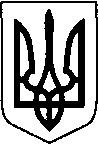 МАР’ЯНІВСЬКА СЕЛИЩНА РАДАЛУЦЬКОГО РАЙОНУ ВОЛИНСЬКОЇ ОБЛАСТІВОСЬМОГО СКЛИКАННЯПРОЄКТРІШЕННЯ  _  грудня 2022 року                     смт Мар’янівка                                          № 34/__	Про внесення змін до рішення селищної ради від 01.12.2021 № 20/9 « Про затвердження Програми підтримки Мар’янівського ВУЖКГ на 2021-2025 роки»         Відповідно до  ст. 28, 52, ч.6 ст. 59  Закону України «Про місцеве самоврядування в Україні», Бюджетного кодексу України, рішень селищної ради від 01 грудня 2021 року № 20/9, з внесеними змінами у 2022 роціз метою матеріально – технічного забезпечення та приведення програмних документів у відповідність, селищна радаВ И Р І Ш И Л А:     1. Внести зміни рішення  селищної ради від 01 грудня 2021 року № 20/9 «Про затвердження Програми підтримки Мар’янівського ВУЖКГ на 2021-2025 роки», а саме: внести зміни у пункт 11 розділу І Паспорт Програми»- у 2022році  цифру «234,4 тис. грн.» замінити на цифру «366,0 тис.грн.»;- у 2023році  цифру «112,0 тис. грн.» замінити на цифру «300,0 тис.грн.». 2. Додаток 2 до Програми підтримки Мар’янівського ВУЖКГ на 2021-2025 роки, затвердженої рішенням селищної ради від 01 грудня 2021 року №20/9 викласти у новій редакції, що додається.3. Контроль за виконанням цього рішення покласти напостійну комісію з питань бюджету, фінансів, планування, управління власністю, соціально – економічного розвитку та інвестиційної діяльності, депутатської діяльності та етики, дотримання прав людини, законності та правопорядку та постійну комісію з питань промисловості, будівництва, транспорту, зв’язку, торгівлі та побуту, житлово-комунального господарства та підприємництва Мар’янівської селищної ради.Селищний голова                                                                      Олег БАСАЛИКІрина БілокурецьЗАТВЕРДЖЕНОРішення Мар’янівськоїселищної ради01 грудня 2021 року № 20/9 ( в редакції рішення селищної ради__ грудня 2022 року №34/__ )ПРОГРАМАпідтримки Мар’янівського виробничого управління житлово-комунального господарства на 2021-2025 роки ПАСПОРТ ПРОГРАМИ1Ініціатор розроблення ПрограмиМар’янівська селищна рада3Розробник ПрограмиМар’янівська селищна рада6Відповідальний виконавець    ПрограмиМар’янівське ВУЖКГ7Учасники ПрограмиМар’янівська селищна рада,Мар’янівське ВУЖКГ8Термін реалізації Програми2021-2025 роки9Перелік місцевих бюджетів, які беруть участь у виконанні Програмимісцевий10Загальний обсяг фінансових ресурсів, необхідних для реалізації Програмивсього, тис.грн.500 тис. грн11у тому числі коштів місцевого бюджету2021 р. – 50,0 тис.грн.2022 р. – 366,0 тис. грн.2023 р. – 300,0 тис. грн.2024 р. - 112 тис. грн.2025 р.-  114 тис. грн..12Коштів інших джерел-